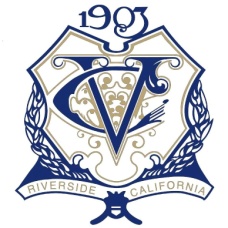 Brunch Menu   Eggs and Griddle Items 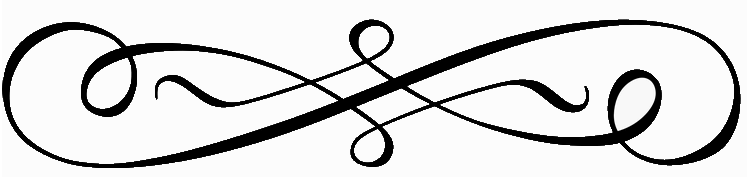 Victoria Eggs Benedict $152 Poached Eggs, English Muffin, Black Forest Ham, Hollandaise, Hashbrowns or Home Fries     Sub Smoked Salmon add $62 Egg Breakfast $12Two Eggs Any Style, Choice of Bacon or Sausage, Choice of Pancake or Toast, Hashbrowns or Home FriesBreakfast Burrito $14Scrambled Eggs, Bacon, Sausage, Potato, Cheddar Cheese, Pico de Gallo, GuacamoleThe Works “Skillet Style” Breakfast $152 Eggs Any Style, Home Fries, Peppers, Sausage, Smoked Bacon, Balsamic Onions, Shredded Jack CheeseSmoked Bacon & Cheddar Omelet $12Hash Browns or Home FriesBlack Forrest Ham Omelet $14Bell Pepper, Jack Cheese, Hash Browns or Home FriesSweet Cream Pancake Stack $12Four Pancakes, Bacon or Sausage, Maple Syrup, Butter   Add Blueberries $3Brioche French Toast $11Apple Compote, Maple Syrup, Powdered SugarApple Crepes $103 Crepes, Mascarpone Cheese, Apple Compote, Powdered Sugar  Salads, Sandwiches & Entrees  Smoked Salmon, Cream Cheese, Tomato, Pickled Onion, Capers & Mini Bagel $14Traditional Cobb Salad $22Romaine, Diced Chicken, Smoked Bacon, Tomato, Avocado, Egg and Bleu Cheese Crumbles Over Hearts of RomainePan Roasted Salmon Salad $24Romaine, Smoked Candied Bacon, Pickled Red Onion, Cherry Tomatoes, Gorgonzola VinaigretteSteak and Eggs $32Two Eggs Any Style, 8 Ounce Prime Flat Iron Steak, Hashbrowns or Home Fries Chicken and Waffle $14Three Fried Chicken Tenders, Sweet Pearl Waffle, Maple Syrup, HoneyGrilled Ham and Cheese $14Black Forest Ham, Gruyere Cheese, Whole Grain Mustard, Caramelized Onion, Sliced BriocheThe B.L.T.A $14Smoked Bacon, Marinated Tomato, Lettuce, Crushed Avocado, SourdoughSteak Frites -Grilled Prime Flat Iron Steak, Rosemary Pomme Frites, Reduction -$32Cheese Tortellini alla Vodka $21Pancetta, English Peas, Tomato Vodka Sauce, Parsley  Sides & Accompaniments    Extra Egg $2.50Bacon (4 Pieces) $4Sausage Link (4 Pieces) $4Impossible Patty $4Small Sliced Seasonal Fruit $6Side of Pancake (2) $4Toast or English Muffin $2.50Side of Hashbrown or Home Fries $3